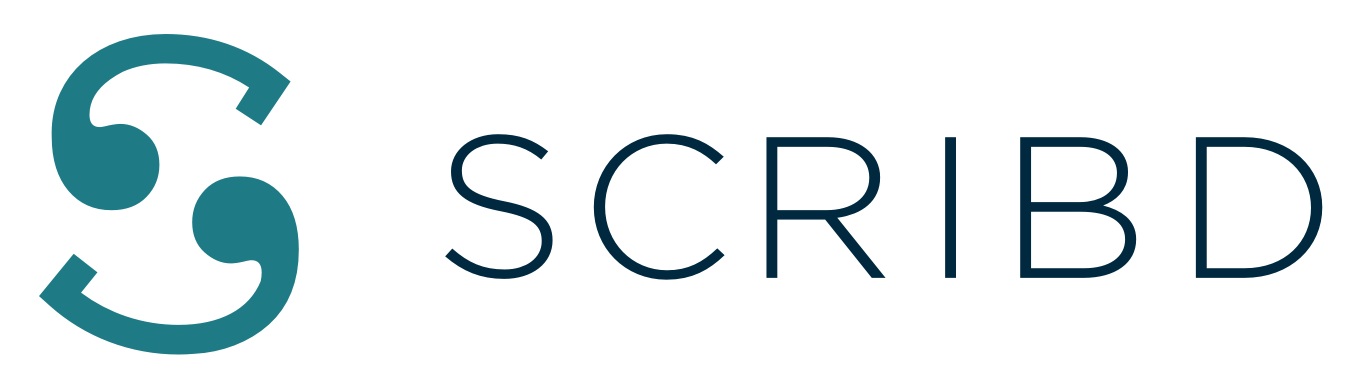 Maneja tu energía y cumple tus objetivos con los mejores audio cursosDisfruta de esta aventura auditiva con Scribd Coach y las voces de sus expertos para empoderarte y renovarte.Ciudad de México, 18 de mayo de 2022.- Seguro que en más de una ocasión te has despertado con ganas de encontrar alguna guía o un instructor que te enseñe a cumplir cada uno de tus propósitos. La pregunta es: ¿Dónde está el recurso que puede darte la motivación que necesitas?Alégrate: has llegado al sitio correcto. Para hacer frente a la pérdida de impulso y alentarte a seguir en busca de todas tus metas, Scribd Coach te brinda una lista de cursos que te servirán como una herramienta infalible para prosperar hacia el crecimiento personal y el desarrollo profesional.Si eres el tipo de persona que tiene poco tiempo para leer o simplemente prefieres disfrutar un formato auditivo, las siguientes historias serán tu mejor aliado para encontrar el estímulo que necesitabas.Prepara tus audífonos e invierte en tu crecimiento personalLecciones para vivir una buena vida.- La filosofía estoica fue fundada por Zeno y tiene como objetivo poner en práctica la sabiduría para hacer cosas que mejoren la vida de cada persona. Este gran curso te enseñará las técnicas clave del estoicismo para que vivas según tu yo ideal, incluso en los momentos más adversos. Aquí vas a descubrir el triángulo estoico de la felicidad.Administra tu vida.- Cuanto mayor sea la eficiencia, mayor será el tiempo. La frase anterior retrata a la perfección la narrativa de este título: Dana Malstaff te demostrará, con base a su experiencia, que es posible gestionar tu energía de manera eficiente. En cada capítulo de este libro, te alejarás de la cultura de la vida centrada en el trabajo o en una sola tarea. Sí, puedes ser más productivo en varias actividades al mismo tiempo.Supera tus preocupaciones.- Jennifer Bronsnick desarrolló este curso para quienes desean aprender algunas perspectivas sobre las preocupaciones y las mejores formas de manejarlas. Escucha atentamente y trabaja en la ansiedad con la ayuda de los seis patrones cognitivos esenciales. Muéstrale al mundo tu mejor versión. 31 días para potenciar tu creatividad.- ¿Estás buscando aumentar tus habilidades creativas lo antes posible? Obtén ideas, inspiración y lecciones muy dinámicas para despertar tu creatividad. Disfruta de las 31 lecciones que surgieron de la mente de Mary-Jane Roussel, una talentosa diseñadora de moda. Aprópiate de tu plan de vida.- Para lograr metas en la vida, es necesario establecer objetivos. Este audiolibro le brindará las herramientas que lo impulsarán a seguir un plan de acción para todo lo que desee. Sherique Dill, la autora de este enriquecedor curso, explora el poder de establecer metas en la vida. Sigue tus instintos y en poco tiempo serás una máquina para conquistar tus sueños.Los árboles más grandes nacen de las semillas más pequeñasEsta poderosa selección de títulos de audio lo sumergirá completamente en el fascinante mundo de la literatura interactiva. ¿Estás listo para escuchar más historias inspiradoras de cualquier género? Scribd, la biblioteca digital más grande del mundo, lo ayudará a lograr sus objetivos a corto y largo plazo a través de los mejores ebooks, audiolibros, artículos de revistas y más. ¡Sabemos que tienes mucho potencial!****Acerca de ScribdScribd es la suscripción de lectura que ofrece acceso a los mejores libros electrónicos, audiolibros, artículos de revistas, documentos y más. El catálogo de Scribd incluye más de un millón de títulos premium de libros electrónicos y audiolibros, incluidos más de 100.000 títulos en español. Scribd está disponible a través de dispositivos iOS y Android, así como de navegadores web, y aloja a más de 100 millones de lectores en todo el mundo cada mes. Para obtener más información, visite www.scribd.com   y siga a @ScribdMX en Instagram.Contacto de Prensa: CONTACTO						Rosa María Torres Another								(55) 5453 8277rosa.torres@another.co